第十六号様式の三（第五条の三第一項）港湾施設内行為許可申請書令和　　年　　月　　日　千葉市長　神　谷　俊　一　　様　　　　　　　　　　　　　　　　　　　　　　　　住所　　　　　　　　　　　　　　　　　　　　　　　　申請者　氏名　　港湾施設内で次の行為を行いたいので、千葉県港湾管理条例第１１条の３第１項の規定により申請します。添付書類　１　申請に係る行為を行おうとする場所を記載した位置図　２　申請に係る行為について、他の法令等による許可等が必要とされるものについては、当該許可書等の写し　３　その他参考となる事項を記載した図書実施概要内　　容：　　　　　　　　　　　　　　　　　　　　　　　　　　　　　　　　　　　場　　所：　千葉みなと港湾緑地日　　時：　　　　　　　　　　　　　　　　　　　　　　　　　　　　　　　　　　　＜位置図＞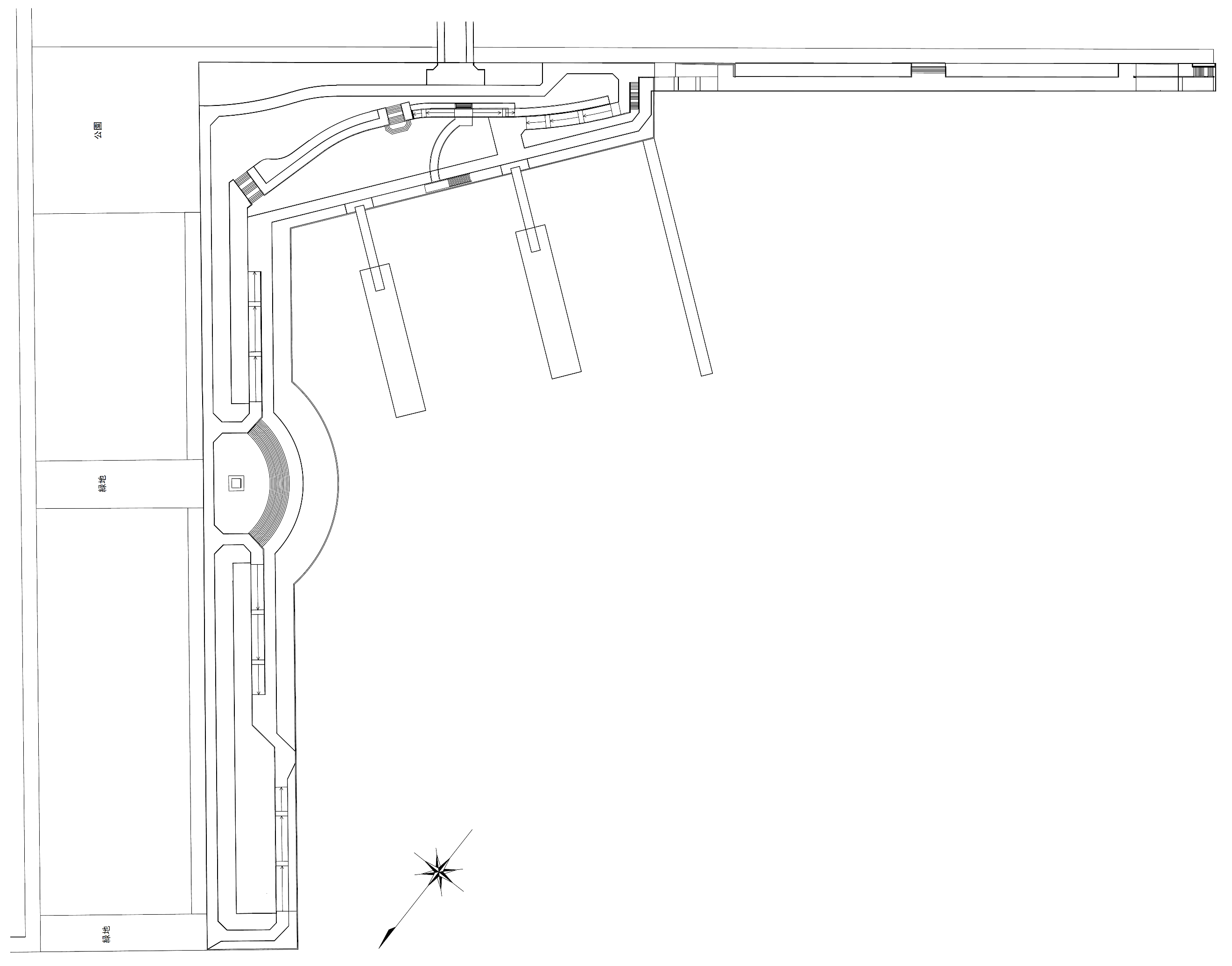 行為の目的行為の内容行為を行う施設名行為を行う場所及び面積行為の期間　備考